嘉義國中110年度家長說明會一、時間：1月9日(星期六)上午10時~12時二、對象：歡迎國小學生、家長參加三、地點：本校視聽教室四、活動內容：  1.辦學特色介紹(分組教學、會考榜首搖籃)  2.特色班級介紹(數資班、國樂班、音樂班、舞蹈班、體育班)  3.各特色班級新生入學考試辦法介紹五、報名方式：  1.線上報名：請用手機掃瞄下方QR-code進行線上報名。  2.電話報名：2762625分機211(羅小姐)或212(林小姐) 。嘉國新生專區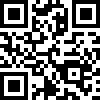 嘉義國中網站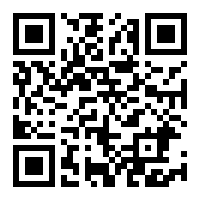 嘉國粉絲團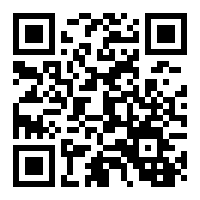 家長說明會報名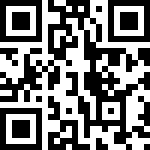 